AYUNTAMIENTO CONSTITUCIONAL DE SANTA MARÍA DEL ORO, JALISCOADMINISTRACIÓN 2024-2024PRESIDENTA DE AYUNTAMIENTO: GUADALUPE SANDOVAL FARIAS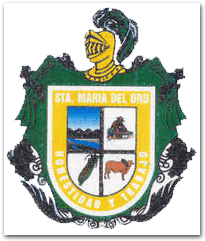 DIRECTORA: JENNI FER OCHOA CHAVEZENCARGADA DE LA HACIENDA MUNICIPAL: ALISTREICY OCHOA CHAVEZARTÍCULO 8, FRACCIÓN V, INCISO S).FORMATO DE REPRESENTACION, VIATICOS Y VIAJES OFICIALES MARZO 2022TITULAR DE LA UNIDAD DE TROSCAR RODRIGUEZ AYUNTAMIENTO CONSTITUCIONAL DE SANTA MARÍA DEL ORO, JALISCOADMINISTRACIÓN 2024-2024PRESIDENTA DE AYUNTAMIENTO: GUADALUPE SANDOVAL FARIASDIRECTORA: JENNI FER OCHOA CHAVEZENCARGADA DE LA HACIENDA MUNICIPAL: ALISTREICY OCHOA CHAVEZARTÍCULO 8, FRACCIÓN V, INCISO S).FORMATO DE REPRESENTACION, VIATICOS Y VIAJES OFICIALES MARZO 2022TITULAR DE LA UNIDAD DE TROSCAR RODRIGUEZ AYUNTAMIENTO CONSTITUCIONAL DE SANTA MARÍA DEL ORO, JALISCOADMINISTRACIÓN 2024-2024PRESIDENTA DE AYUNTAMIENTO: GUADALUPE SANDOVAL FARIASDIRECTORA: JENNI FER OCHOA CHAVEZENCARGADA DE LA HACIENDA MUNICIPAL: ALISTREICY OCHOA CHAVEZARTÍCULO 8, FRACCIÓN V, INCISO S).FORMATO DE REPRESENTACION, VIATICOS Y VIAJES OFICIALES MARZO 2022TITULAR DE LA UNIDAD DE TROSCAR RODRIGUEZ AYUNTAMIENTO CONSTITUCIONAL DE SANTA MARÍA DEL ORO, JALISCOADMINISTRACIÓN 2024-2024PRESIDENTA DE AYUNTAMIENTO: GUADALUPE SANDOVAL FARIASDIRECTORA: JENNI FER OCHOA CHAVEZENCARGADA DE LA HACIENDA MUNICIPAL: ALISTREICY OCHOA CHAVEZARTÍCULO 8, FRACCIÓN V, INCISO S).FORMATO DE REPRESENTACION, VIATICOS Y VIAJES OFICIALES MARZO 2022TITULAR DE LA UNIDAD DE TROSCAR RODRIGUEZ AYUNTAMIENTO CONSTITUCIONAL DE SANTA MARÍA DEL ORO, JALISCOADMINISTRACIÓN 2024-2024PRESIDENTA DE AYUNTAMIENTO: GUADALUPE SANDOVAL FARIASDIRECTORA: JENNI FER OCHOA CHAVEZENCARGADA DE LA HACIENDA MUNICIPAL: ALISTREICY OCHOA CHAVEZARTÍCULO 8, FRACCIÓN V, INCISO S).FORMATO DE REPRESENTACION, VIATICOS Y VIAJES OFICIALES MARZO 2022TITULAR DE LA UNIDAD DE TROSCAR RODRIGUEZ “LUGAR”VIATICOS“SU COSTO”VIAJES OFICIALES“LUGAR”NOMBRE DEL RESPONSABLE“QUIEN VIAJA”ITINERARIO Y AGENDARESULTADOS$2,916.00GUADALAJARA03-03-2022ENCARGADA DE LA HACIENDA MUNICIPAL Y DIRECTOR DE OBRAS PUBLICASALREDEDOR DE 1 8 HORASCAPACITACION IMPARTIDA PARA EL PROGRAMA FONDO DE APORTACION PARA LA INFRAESTRUCTURA SOCIAL MUNICIPAL$2,315.00GUADALAJARA09-03-2022DIRECTOR DE CULTURA MUNICIPALALREDEDOR DE 15 HORASSECRETARIA DE CULTURA ENTREGA DE DOCUMENTACION PARA INGRESAR A UN PROGRAMA $3,916.00GUADALAJARA18-03-2022DIRECTOR DE FOMENTO AGROPECUARIO Y 2 OPERADORESALREDEDOR DE 13 HORASRECOGER PIEZAS PARA MAQUINARIA PESADA DEL MUNICIPIO$2,853.00GUADALAJARA21-03-2022ENCARGADA DE LA HACIENDA MUNICIPAL, PRESIDENTE MUNICIPAL Y DIRECTOR DE OBRAS PUBLICASALREDEDOR DE 22 HORASENTREGA DE DOCUMENTACION SOBRE EL TEMA DE PROGRAMAS FEDERALES EN DIFERENTES DEPENDENCIAS$1,416.00TAMAZULA 21-03-2022CHOFER MUNICIPAL Y DIRECTOR DE AGUA POTABLEALREDEDOR DE 14 HORASCAPACITACIION REGIONAL SOBRE RECAUDACION DE IMPUESTOS $1,613.00MAZAMITLA25-03-2022ENCARGADA DE LA HACIENDA MUNICPALALREDEDOR DE 10 HORASENTREGA DE DOCUMENTOS EN LA OFICINA DE BIENESTAR SOBRE EL PROGRAMA MOCHILAS CON LOS UTILES $2,360.00GUADALAJARA25-03-2022CHOFER DEL AYUNTAMIENTO Y PERSONA ENFERMAALREDEDOR DE 16 HORASAPOYO A PERSONA DE BAJOS RECURSOS PARA LLEVARLO AL MEDICO A UN HOSPITAL DE CANCEROLOGIA $1,913.00GUADALAJARA25-03-2022CHOFER DEL AYUNTAMIENTO Y PERSONA ENFERMAALREDEDOR DE 16 HORASAPOYO A PERSONA DE BAJOS RECURSOS PARA LLEVARLO AL MEDICO A UN HOSPITAL DE CANCEROLOGIA $1,216.00MAZAMITLA30-03-2022ENCARGADA DE LA HACIENDA MUNICIPALALREDEDOR DE 12 HORASSUCURSAL BANCARIA PARA TRAER NOMINA DE EMPLEADOS 